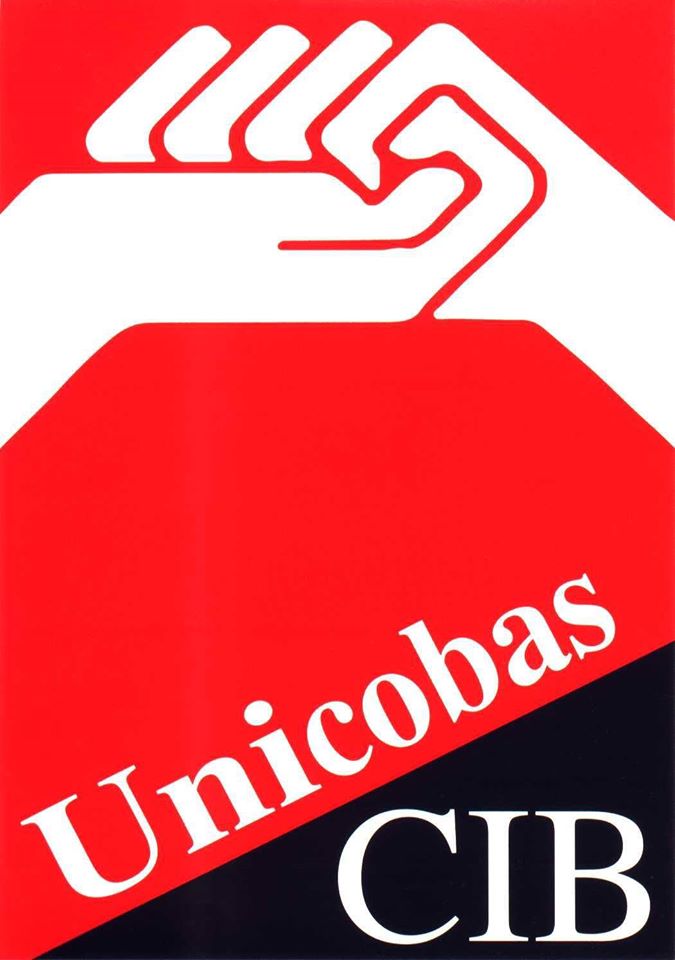 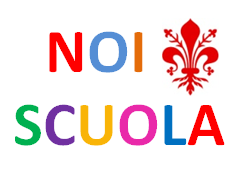 LA “BUONA SCUOLA” DI RENZI E GLI STUDENTI…Il documento proposto da Renzi a tutto il Paese promette grandi miglioramenti della scuola statale, diminuendo però gli stanziamenti:   è come se una famiglia, riducendo il suo reddito, potesse migliorare il proprio livello di vita!... Per gli studenti di oggi, demotivati allo studio e senza prospettive lavorative, Renzi non  prevede classi meno numerose, necessarie anche per contrastare efficacemente la “dispersione” (cioè l’abbandono della scuola), né il ripristino di laboratori efficienti o delle ore di laboratorio tagliate dalla Gelmini, ma 200 ore  – sottratte al monte orario annuale – di lavoro in aziende e la diffusione dell’”Erasmus” (cioè il lavoro all’estero):  in pratica il miglioramento della scuola secondo Renzi si attua grazie all’inserimento, per 1/5 dell’orario scolastico,  in attività lavorative, e questo dovrebbe anche contribuire in prospettiva a risolvere il problema della disoccupazione giovanile!... Non si capisce poi dove sono tutte queste aziende capaci di offrire un lavoro, che non sia ovviamente puro sfruttamento, a  più di 10.000 studenti nella provincia di Firenze…Per incrementare un po’ i fondi necessari al funzionamento delle scuole, Renzi si propone di percorrere tre strade:Togliere soldi agli stipendi degli insegnanti, mettendoli  inoltre gli uni contro gli altri: ogni 3 anni solo due professori su tre, scelti in pratica dal Dirigente e dai suoi stretti collaboratori, avranno modesti aumenti salariali;Tagliare drasticamente gli organici del personale ATA, soprattutto quello delle segreterie;Sollecitare i privati a investire soldi nelle scuole, dando a loro un ruolo nella gestione delle stesse.La prospettiva, in breve, è quella della scuola americana: se non riusciremo a bloccare questo progetto di cattiva scuola, confezionato e abbellito come un pacco dono natalizio, ci troveremo con scuole statali sempre più povere e allo sbando, dove resteranno solo i figli delle famiglie disagiate, gli immigrati e i disabili, mentre chi ha mezzi manderà i figli alle scuole private o all’estero.Firenze, 13 novembre 2014.